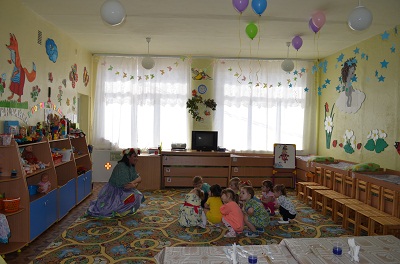 Игра –занятие в первой младшей группе «Весна красна в гости к нам пришла»Цель: обогащение сенсорных представлений посредством дидактических упражненийЗадачи:Познакомить детей с сезонными весенними изменениями в природе.
Обогатить словарь детей по данной теме.
Учить детей видеть и находить взаимосвязь между состоянием погоды и одеждой.
Формировать устойчивые представления о цвете, форме, величине, геометрических фигурах, количестве. Различать понятия «маленький – большой», «один – много».
Закреплять умения двигаться под музыку.
Учить детей рисовать с помощью кисточки.Воспитывать коммуникативные навыки: теплые доверительные отношения с взрослыми и сверстникамиИнтеграция образовательных областей:
социально-коммуникативное развитие;познавательное развитие;речевое развитие;физическое развитие;Ход занятия:Сюрпризный момент.Под музыку «Весна идет» захожу в группу.Здравствуйте, ребята! Я – Весна, в гости к вам пришла.Пришла с вами поиграть, да позабавиться.Дети, а вы любите играть? Давайте поиграем.Основная часть.1 кармашек  Посмотрите, какая на мне юбка красивая, разноцветная, это не просто юбка, это юбка с сюрпризами. Посмотрите сколько на ней карманов, и все разного цвета и размера.……, покажи, какой тебе карман понравился? Какого он цвета?А тебе…….?Посмотри что находиться  в …….. кармане. (сосульки). Правильно сосульки. А где вы видели сосульки (на крыше), а как они там появились? Ведь весна пришла, с крыши побежала капель, появились сосульки.А какая сосулька? (большая, длинная), а это? (маленькая, короткая). А каких сосулек больше длинных или коротких?2 кармашек А что у меня в ……. кармашке? Кукла Маша. Ребята была зима и Маша носила теплую одежду. Оденьте куклу в теплую зимнюю одежду. Теперь стало тепло и такая одежда уже не нужна. Теперь для прогулке Маше нужна другая одежда, подходящая для весны. А давайте поможем Маше одеться правильно, какую одежду должна одеть Маша? А теперь Маша пошла гулять. До свиданья, Маша.4 кармашек  Ребята, а что у меня в …….. кармашке? Правильно, Солнышко. Какое оно? Круглое, веселое, теплое, доброе. А чего не хватает у нашего солнышка? Лучиков. Давайте с помощью прищепок сделаем нашему солнышку лучики. Ой, какое красивое солнышко у нас получилось! Весной солнышко светит, солнце греет, с детками играть умеет. Физ. Минутка (Расцветает цветок)Наши чудные цветки  (сидим на корточках)Распускают лепестки  (соединив ладони перед грудью, медленно встаютВетерок чуть дышит  (раскрывают руки над головой)Лепестки колышет  (раскачиваются)наши чудные цветки закрывают лепестки  (руки к груди)головой качаюттихо засыпают  (исходное положение)5 кармашек  а что у меня в …….. кармашке. Маска Медведя. С приходом весны не только цветы распускаются, но многие звери просыпаются. Вот и наш Мишка проснулся и вылез из своей берлоги. Мишка всю зиму проспал, ему очень порезвиться и поиграть хочется. Поиграем с Мишкой? Игра «У медведя во бору.У медведя во боруЯ гуляю и поюЭй, медведь, вставайИ меня поймай!!Молодцы ребята, поиграли с Мишкой! А теперь ему пора в лес. До свиданья, Мишка.6 кармашек Ребята с приходом весны снег начал таять, на дорогах появились ручейки. Ребята, что у меня в ……… кармашке? Правильно, ручейки. А давайте окрасим наши ручейки в синий цвет. Ой какие красивые ручейки у нас появились. Давайте положим их на землю. Смотрите наши ручейки побежали, соединились в один большой ручей. И куда же он нас с вами приведет? Идем по ручейку. (тазик с водой) ой, смотрите ручеек привел нас к большой луже. А что весной можно делать в луже? Пускать кораблики.7 кармашек Ну- ка, смотрите что у меня в последнем……….. кармашке? Кораблики. Рефлексия А давайте будем пускать кораблики. Под спокойную музыку дети дуют на кораблики.Подведение итогов. Молодцы, ребята! Очень хорошо с вами поиграла. А вам понравилось со мной играть? А давайте вспомним, что я вам принесла в кармашках?